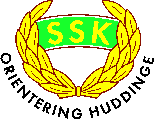 Medlemsavgift För medlemskap i Snättringe SK är årsavgift i föreningen:Vuxen			 600 kr Ungdom som fyller högst 20 år detta år	 300 krPensionär, från det år man fyller 65 år	 300 krFamilj, max 2 vuxna, samma adress	1200 krRegler för kostnadstäckning vid tävlingar och läger Enligt SOFT tävlingsregler krävs medlemskap i orienteringsklubb för deltagande i tävlingsklass. Detta gäller inte för deltagande i ”Öppna klasser”.Klubben subventionerar kostnaderna för läger och tävlingar utanför distriktet. Beslut tas av styrelsen baserat på en föreslagen kostnadskalkyl (bör finnas med redan i budgetarbetet).Undantag från nedanstående regler kan beslutas av styrelsenIndividuella tävlingar och stafetter i allmänhetFör att få tävla som medlem i Snättringe SK krävs att du har betalat medlemsavgift och att du bär Snättringe SK:s klubbdräkt vid tävlingstillfället.Alla medlemmar får startavgiften betald för tävlingar som finns på eventor (inklusive hyra för stämplingsenheter till EMIT/SI och motsvarande stämplingssystem vid behov) utom för närtävlingar, klubbaktiviteter eller O-Ringen. För O-Ringen ansvarar du själv för anmälan och betalning. De klubbmedlemmar som regelbundet tävlar bör införskaffa en personlig SI-pinne.Du blir återbetalningsskyldig för det som faktureras klubben om du inte kommer till start. Detta gäller även vid sjukdom.Eventuell efteranmälningsavgift som klubben betalar arrangören, faktureras i sin tur den tävlande av Snättringe SK.För individuella utländska tävlingar ansvarar du själv för anmälan och betalning. Startavgiften ersätts inte av Snättringe SK, om det inte är ett planerat träningsläger.Om du är sjuk eller av annan anledning inte deltar vid kurser, läger, resor eller motsvarande som du har anmält dig till, blir du skyldig att betala kostnaden motsvarande deltagar- /anmälningsavgiften eller den faktiska kostnad som klubben har. 						VändResor till och från tävlingar och lägerSamåkning uppmuntras. Som rekommendation gäller att passageraren kommer överens om ersättningen med föraren man åker med. SM-tävlingarFör att ha rätt att anmäla sig till individuellt SM ska löparen regelbundet springa tävlingar, och på högsta möjliga nivå i sin åldersgrupp, dvs finns elitklass ska man anmäla sig till elitklass. Deltagare i SM-stafetten ska vara en väl etablerad löpare som tränar och tävlar på en hög nivå. Klubbens styrelse tillsammans med klubbens elitkontakt skall oavsett tävlingsklass godkänna att löparen anmäls. Klubbmedlemmar, seniorer, juniorer och ungdomar som uppfyller ovan nämnda krav för att delta har även rätt till kostnadsersättning enligt nedan. Rese- och logikostnaderAlla resor till SM avstäms med Elitansvarig och träningskommitténs utsedde representant. En deltagaravgift tas ut av samtliga deltagare, både löpare och ledare. På aktiviter där det saknas möjlighet för ledare att utföra egna aktiviteter ska ledare ej betala deltagaravgift. För resa med bil utgår milersättning med motsvarande RSV’s skattefria belopp (för närvarande 18,50 kr/mil) till föraren. Snättringelöpare som samåker med klubbkamrat betalar inget till föraren. Vid samåkning med annan klubb betalar Snättringelöpare ersättning till föraren enligt den klubbens regler. Snättringe SK ersätter kostnaden.För resa med allmänna kommunikationer utgår ersättning motsvarande kostnaderna mot inlämnade biljetter och kvitton.Logi direkt före, och vid behov efter, SM-tävling betalas av klubben. Nätter mellan tävlingar ersätts om hemresa blir dyrare än övernattning. Standard ska hållas på ekonomisk nivå, vägledande är moderna vandrarhem. Om möjligt ska klubben faktureras av logistället/hotellet.Kostnader för mat ersätts normalt inte om maten inte ingår i anmälningsavgiften (motsvarande fältmåltider) eller i logikostnaden som hotellfrukost. Värdetävlingar och lägerGenerellt gäller att ersättning kan utgå för avgifter, resa och logi till läger och tävlingar förutsatt att aktiviteten är sanktionerad och godkänd av kommittéer eller styrelsen. En deltagaravgift tas ut av samtliga deltagare, både löpare och ledare. På aktiviter där det saknas möjlighet för ledare att utföra egna aktiviteter ska ledare ej betala deltagaravgift. Aktuella aktiviteter kan vara: Läger anordnade av StOF eller SOFT, Swedish League eller motsvarande,	 andra större mästerskap samt andra tävlingar som anses motiverade. RankingavgifterKlubben betalar rankingavgiften för rankade klubbmedlemmar som avser att delta i elitklass. Den som önskar ranka sig ska själv lämna faktura eller kvitto på betalningen till kassören. 